The New England Literacy Resource Center (NELRC) presentsa webinar for instructional leaders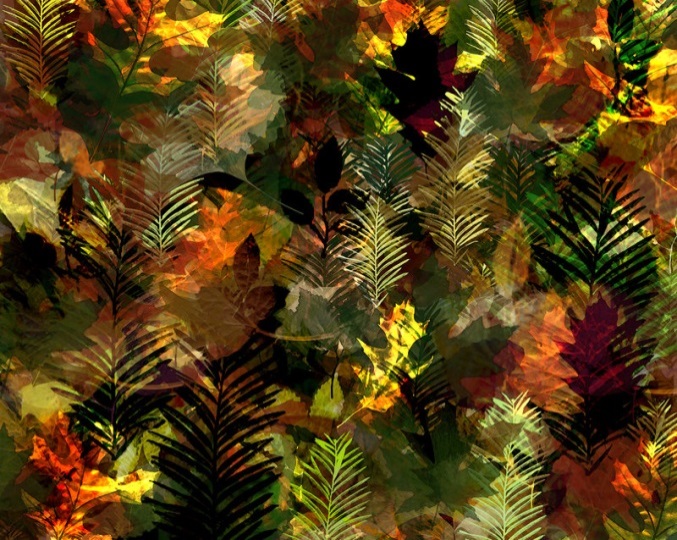 Program-wide CCR Implementation:Program leaders share strategies and approachesDate:		   Thursday, December 3Time:		   2:00-3:00 p.m.Presenters:	   John Galli, Community Learning Center, Cambridge, MA		   Michelle Folger, Vermont Adult Learning, Rutland, VT		   Kelly Domenico and Keri Marion, PSDRI, Pawtucket, RIRegistration link:  To register for this webinar, please go HERE.Description:In this webinar, program leaders from three New England states share the strategies they’ve used to implement the College and Career Readiness Standards throughout their programs. Each has taken an approach specific to its state and local context. There will be time for Q&A and discussion of challenges. 